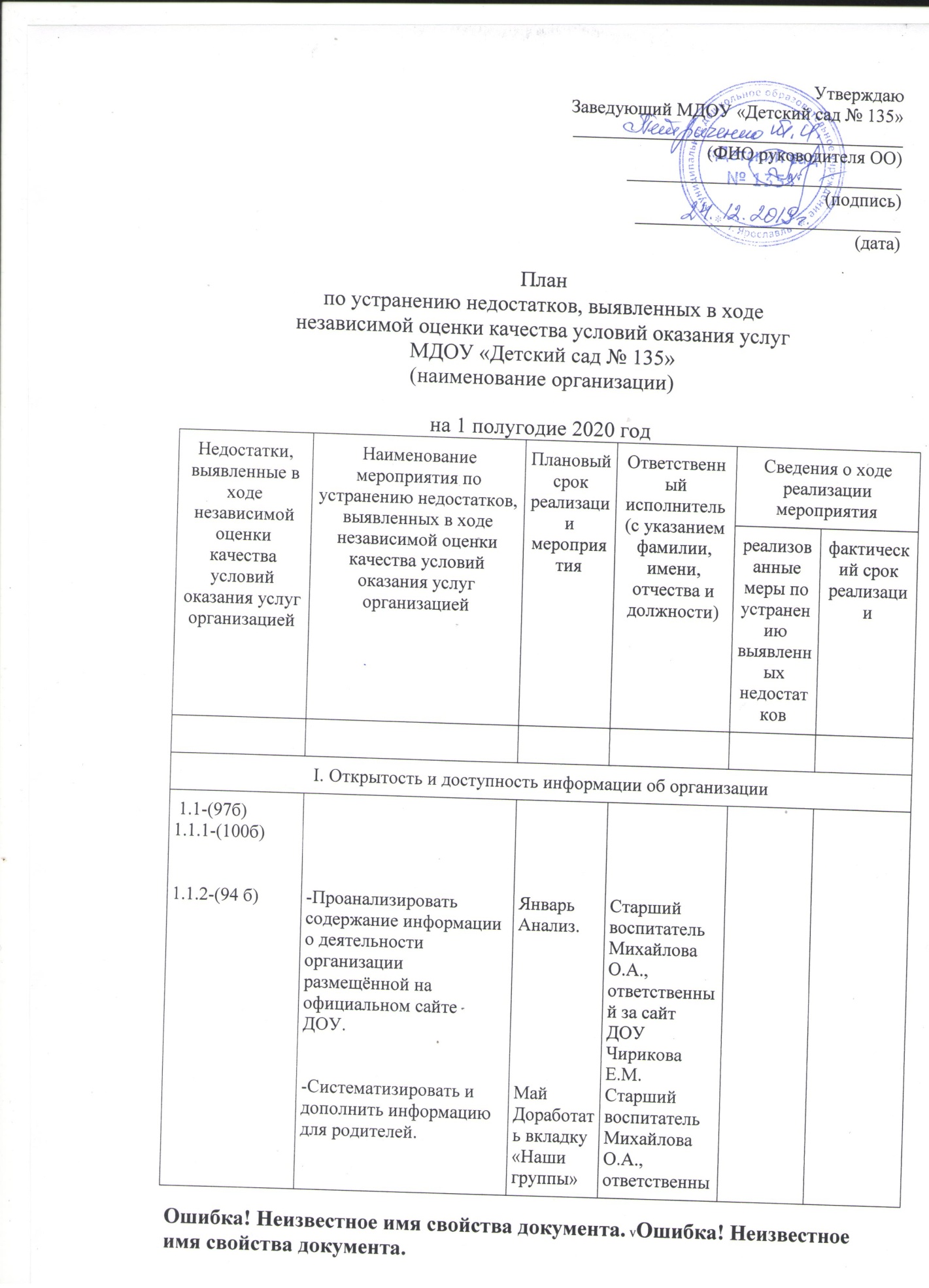 Заведующий  МДОУ «Детский сад №135»				Петриченко Т.И.й за сайт ДОУ Чирикова Е.М.1.2. (90б)1.2.1(90б)1.3. (72.6 б)1.3.1 (75.3 б)Дополнительно провести консультирование родителей по разделам работы сайта ДОУ, вкладки «Гостевая книга».Повысить информационную привлекательность стендовСоздать новую вкладку с актуальной информацией для родителей, с целью повышения доли удовлетворённости о деятельности ДОУЯнварь – Февраль. Родительские собранияЯнварь 2020МайВкладка для вас родителиСоциальный педагог Яковлева Н.В.Заведующий Петриченко Т.И.Старший воспитатель Михайлова О.А.,Социальный педагог Яковлева Н.В.Старший воспитатель Михайлова О.А., ответственный за сайт ДОУ Чирикова Е.М.II. Комфортность условий предоставления услугII. Комфортность условий предоставления услугII. Комфортность условий предоставления услугII. Комфортность условий предоставления услугII. Комфортность условий предоставления услугII. Комфортность условий предоставления услуг2.1.(100б)2.1.1 (100б)2.3. (78.4б)2.3.1 (78.4б)- Проведение косметических ремонтных работ. - Дополнить оборудованием прогулочные участки.Май –Август 2020Устранение протечек  в группах, коридорах, замена сан технического оборудованияАпрель- Август 2020Заведующий Петриченко Т.И.                      Зам зав по АХЧ Милкова С.В.Заведующий Петриченко Т.И.                      Зам зав по АХЧ Милкова С.В.III. Доступность услуг для инвалидовIII. Доступность услуг для инвалидовIII. Доступность услуг для инвалидовIII. Доступность услуг для инвалидовIII. Доступность услуг для инвалидовIII. Доступность услуг для инвалидов3.1. (0б)3.1.1 (0 б)3.2. (20б)Работа в данном направлении будет осуществляться по мере необходимости.Планирование работы в соответствии с паспортом доступности объекта  социальной инфраструктуры Заведующий Петриченко Т.И.                      Зам зав по АХЧ Милкова С.В.3.3.(55б)3.3.1.(55 б)В настоящее время дошкольное учреждение посещает один ребёнок инвалид                     (сахарный диабет )Созданы все необходимые условияЗаведующий Петриченко Т.И.IV. Доброжелательность, вежливость работников организации IV. Доброжелательность, вежливость работников организации IV. Доброжелательность, вежливость работников организации IV. Доброжелательность, вежливость работников организации IV. Доброжелательность, вежливость работников организации IV. Доброжелательность, вежливость работников организации 4.1.(91.1б)4.1.1.(91 б)Провести работу с персоналом, обеспечивающих первичный контакт родителей при  посещении    детского сада.Январь – февраль. 2020 Консультация на тему корректного общения с посетителями.Заведующий Петриченко Т.И.4.2.(94.7б)4.2.1 (94 .7 б)4.3. (88.4б)4.3.1.(88.4 б)Провести работу с педагогами по этикету общения.Провести работу с младшими воспитателями по этикету общения.Консультирование воспитателей  и специалистов о соблюдении нормативно – законодательной базы при использовании дистанционных форм.Апрель2020 Мастер – класс «Школа вежливости»Апрель2020Мастер – класс «Школа вежливости»Январь2020Старший воспитатель Михайлова О.А.             Педагог – психолог Чирикова Е.М.Зам зав по АХЧ Милкова С.В.Заведующий Петриченко Т.И.  Старший воспитатель Михайлова О.А.             V. Удовлетворенность условиями оказания услугV. Удовлетворенность условиями оказания услугV. Удовлетворенность условиями оказания услугV. Удовлетворенность условиями оказания услугV. Удовлетворенность условиями оказания услугV. Удовлетворенность условиями оказания услуг5.1. (82.1б)5.1.1(82.1 б)Повысить процент посещаемости родителей в открытых мероприятиях, проводимых в учреждении. ( Мастер – классы, родительские собрания, неделя открытых дверей, развлечения  и т.д.)В течение всего учебного года. Организовать рекламную информационную работу.Заведующий Петриченко Т.И.  Старший воспитатель Михайлова О.А.  Социальный педагог Яковлева Н.В.Воспитатели групп.           5.2. (88.9б)5.2.(88.9 б)5.3. (90б)5.3.1(90 б)График работы ДОУ.Совершенствовать материальную базу для осуществления образовательной деятельности.ФевральВозможность изменения  графика работы ДОУ. Проведение опроса родителейВ течение 2020 года.Заведующий Петриченко Т.И.  Заведующий Петриченко Т.И.  